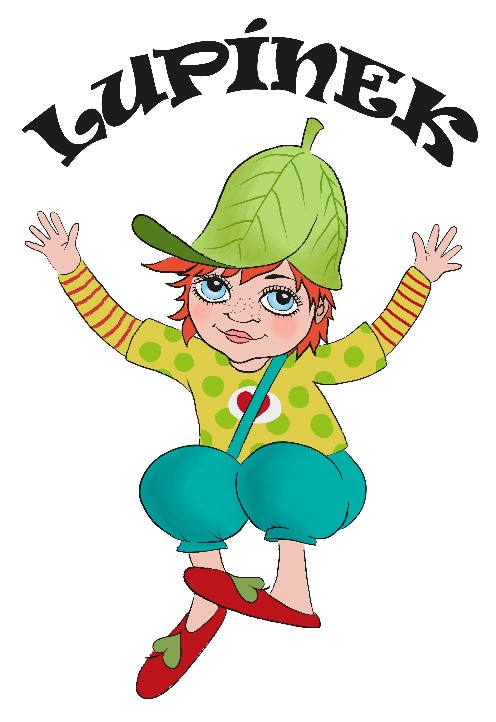 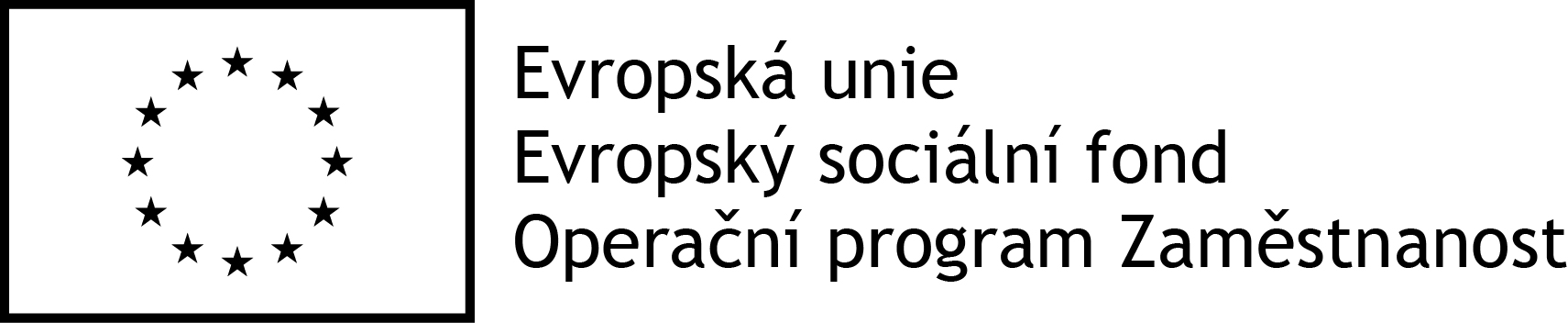 Provozní řád veřejné dětských skupin Školička Lupínek I. II.a III.Adresa místa poskytování služby: Masarykova 623, Rudná u Prahy 252 19Sídlo poskytovatele: Lupínek z.s. Na Jarolímce 666, Chýně 253 03IČ: 04544153Kapacita: Dětská skupina Školička Lupínek I.: 12, Dětská skupina Školička Lupínek II.: 12, Dětská skupina Školička Lupínek III.: 6 Typ dětské skupiny: veřejnáÚhrada nákladů spojená s pobytem dítěte v DS: částečná úhrada nákladů – spoluúčast rodičůWebové stránky: www.centrumlupinek.czTel.: 777641472E-mailová adresa: lupinek.skolicka@seznam.czProvozní doba DS: po – pá 7.00 – 13.00Pečující osoby: dle akutálních pracovních smluvOdpovědná osoba: Vladimíra Hrdlička LupínekZpracovala: Vladimíra Hrdlička LupínekPlatný od: 1.5.2022 Zápis a podmínky přijetíPříchod a odchod dětí z DSUkončení docházkyProvoz a organizaceOmezení provozu či uzavřeníÚhrada za pobyt dítěte v DSStravováníPojištění o odpovědnostiZdravotní stav dítěteSmlouvaZápis a podmínky přijetíDo Dětských skupin  se přijímají děti od 12 měsíců. Zápis do dětské skupiny je celoroční. První informační schůzka je nezávazná a slouží k zodpovězení veškerých otázek a navázání přátelského vztahu mezi poskytovatelem služby a zákonným zástupcem dítěte a dítětem. Po absolvování informační schůzky jsou rodiči předány tyto dokumenty:Smlouva o poskytování péče o dítě v DSEvidenční list, který musí být odevzdán nejpozději nástupem dítěte do DS, součástí evidenčního listu je čestné prohlášení o zdravotním stavu dítěte a řádném očkování dítěte. Toto čestné prohlášení je poté stvrzeno i vyjádřením lékaře.Informovaný souhlas Dokument pro vyjádření pediatra k zdravotnímu stavu dítětePostavení  na trh práceDokumety spojené s GDPRVyjádření zákonného zástupce k osobním informacím o dítěti Rodič má povinnost neprodleně poskytovatele služby informovat jakýkoliv změnách, které na jeho straně nastanou – např. Změna trvalého bydliště, jména atd…Příchod a odchod dětí z DSPříchody a odchody dítěte jsou evidovány elektronickým evidenčním systémem, Příchod dětí do DS od  07.00 - do 09.00. Pozdější příchod je možný po vzájemné dohodě s  pověřenou osobou.Dítě je ráno předáno rodičem (či jeho zástupcem) osobně pečující osobě. Pečující osoba má právo nepřijmout do kolektivu dítě vykazující známky onemocnění. (s infekční rýmou a kašlem, s teplotou, průjmem, virózou apod.).Pokud dítě onemocní během pobytu v DS, bude tato skutečnost telefonicky oznámena zákonnémuzástupci, který je povinen dítě s ohledem na své možnosti v co nejkratší době vyzvednout, abynedošlo k přenosu nemoci na ostatní děti v kolektivu.Stane-li se úraz, je povinností pracovníků DS zajistit podle závažnosti zranění ošetření dítěte aoznámit skutečnost zákonným zástupcům. Při úrazu a záznamu o úrazu se postupuje v souladus vyhláškou č. 64/2005 Sb. Pokud dojde k závažnému zranění, volá se rychlá zdravotnická pomoc.Pečující osoba má právo vyloučit dítě z akcí, konaných mimo DS z důvodu zajištěníbezpečnosti ostatníchOdchod z DS je řízen dle výběru docházky. Dětskou skupinu je možné opustit v níže uvedeném čase či po domluvě s pověřenou osobou. a) 12.00 – 13:00Děti se vydávají rodičům nebo pověřené osobě, starší 18 let uvedené v Evidenčním listě dítěte. Nepřítomnost dětí: absenci dítěte lze omlouvat osobně,  telefonicky  na tel.: 777 641 472 či na  e-mailové adrese: lupinek.skolicka@seznam.czPokud se rodič opozdí, je povinen o této změně informovat personl DS a výše uvedeném telefoním čísle.Každé nově příchozí dítě má při vstupu do DS právo na individuální adaptační režim, který zpravidla trvá po dobu jednoho měsíce a je realizován na základě společně smluveného postupu. Tento tzn. Adaptační program je rodičům nabídnut zcela zdarma. Po uplynutí této doby se předpokládá plná integrace, dle docházky vybrané rodiči. Průběh adaptačního programu je nedílnou součástí Plánu výchovy a péče LupínekUkončení docházkyPoskytoval služby si vyhraňuje ukonční docházky jestliže:zástupce dítěte neuhradí úplatu za školné a stravné ve stanoveném termínu tzn. do 15. dne aktuálního měsíce                                                                                                      dítě bez omluvy do DS nedochází déle jak jeden kalendářní měsíc                                                         zástupce dítěte poruší provozní řád Dětských skupinze zdravotních důvodů, pokud se dítě stane nezpůsobilým k pobytu v DSdítě hrubě narušuje denní režim skupiny, chová se agresivně, ohrožuje sebe a ostatní děti na zdraví, jeho chování je v hrubém rozporu s dobrými mravy a narušuje výchovný proces v DSpokud se provozovatel DS a zákonní zástupci dohodnou na ukončení docházkyProvoz a organizace:Uspořádání denních činností:07.00 – 08.30: příchod dětí do DS volné hry, prostor pro individuální přístup, osobní 				komunikaci s dítětem skupinové činnosti, řízené činnosti08.45 – 09.00: osobní hygiena, ranní svačinka09.00 – 10.00: činnosti dle denního programu a tematických bloků -  didakticky 					cílené, spontánní a prožitkové činnosti, zájmové kroužky10.00 – 11.15: pobyt venku, návštěva tělocvičny (dle aktuálního počasí)zájmové kroužky11.15 – 12.00: osobní hygiena oběd12.00 – 13.00: odchod dětí z Dětských skupinVýchovné činnosti vycházejí z Plánu výchovy a péče poskytovatele, který je jednotný pro všechna zařízení poskytovatele. Název plánu výchovy a péče je "Letem světem se skřítkem Lupínkem“, vycházejí z něho měsíční plány. Jejich obsah je zaměřen na komplexní rozvoj osobnosti dítěte, s důrazem na rozvoj kognitivních schopností. Spontánní hra a motivační učení se prolínají celým programem a  jsou doplňovány řízenými činnostmi.Aktivity Dětských skupin jsou  vždy v souladu s filosofií zřizovatele, který se opírá o moudrost pedagogického systému Marie Montessori, Waldorfské pedagogiky, filosofie systému Začít spolu,  myšlenek J. A. Komenského či novodobé inovátorky v přístupu k těm nejmenším N. AldortZákonný zástupce odpovídá za vhodné a bezpečné oblečení a obutí dětí při pobytu v DS i pobytuvenku. Obutí pro interiér se doporučují bačkory s pevnou podrážkou, náhradní spodní prádlo,ponožky a hrací kalhoty. Pro pobyt venku je dobré mít v šatně pláštěnku, případně náhradní mikinu, pokrývku hlavy, gumovky. Doporučujeme označit oblečení jménem dítěte, aby se zamezilo případné záměně.Oblečení by mělo být pohodlné, odpovídající ročnímu období a aktuálnímu počasí. Je třeba počítat s možným zašpiněním oblečení při hře, výtvarné činnosti či stravování.Omezení provozu či uzavřeníDětské skupiny, blíže specifikované v úvodu provzního řádu,  jsou v provozu po celý rok, mimo státní svátků. Poskytovatel si vyhrazuje právo v rámci roku uzavřít provoz až na pět týdnů, a to bez zrušení či refundace finančních povinností příjemce. Plánované týdny přerušení provozu, jsou veřejně vyvěšené a jsou označené jako: Harmonogram roku. Obecný předpoklad přerušení provozu během roku jsou 3 týdny, přičemž si poskytovatel služby ponechává dva týdny, jako reakci na neodkladné situace, které není možné řešit během provozu dětských skupin, a také zásah vyšší moci. Zásah vyšší moci se považují mimořádné, objektivně neodvratitelné okolnosti, znemožňující řádnou realizaci provzu Dětských skupin, které nejsou v možnostech poskytovatele odvtit. Mezi vyšší moc se řadí i epidemie, se kterou může souviset i nutnost přijetí nezbytných, této situaci odpovídajících, mnohdy omezujících, opatření.Úhrada za pobyt dítěte v DS Školička LupínekDS má veřejně vyvěšenou finanční spolúčast rodičů. Finanční spoluúčast, dále jen “ceník”, je připravena ve variantě Ceník 1 a Ceník 2. Ceník 1 jsou aktuálně platné finanční podmínky pro pobyt dítěte a stravné, které jsou relevantní pro dítě mladší 3 let a ve věku 3.let včetně do 31.8. příslušného roku. Ceník 2 jsou aktuálně platné finanční podmínky pro pobyt dítěte a stravné, které jsou relevantní pro dítě ve věku 3. let po 31.8. příslušného roku. Ilustrační příklad: Anička se narodila 20.8., do dětské skupiny nastoupila 1.8., příjemce služby hradí dle ceníku č. 1. Jelikož 20.8. oslavila Anička 3 roky, od 1.9. je vnímána jako dítě starší 3. let příslušného roku a dochází ke změně, kdy je příjemci služby připraven dodatek upravující částku za pobyt dítěte v DS, platba poté vychází z aktuálně platného ceníku č.2. Platba je zasílána na účet poskytovatele služby, a to bez vyzvání, do ukončení platnosti smlouvy o péči o dítě v dětské skupině.Pokud zákonní zástupci dítěte musí řešit nepříjemnou finanční situaci je povinností provozovatele služby péče o dítě v dětské skupině k této nelehké situaci  s pochopením. Vzhledem k povaze nabízené služby je nutné zohlednit  individuální potřeby a možnosti rodiče. Zohledňuje se nižší příjem rodiny, aktuální životní situace – ztráta zaměstnání, rozvodové řízení zákonných zástupců, úmrtí v rodině či nemoc. Dále finanční úhrada je znatelně snížena matkám samoživitelkám či při návratu do zaměstnání. Naším cílem je připravit rodičům takové podmínky, které jsou pro jejich finanční rozpočet přijatelné a jsou schopni se podílet na spolufinancování provozu DS. Souhlas s výší úhrady za pobyt dítěte v DS Školička Lupínek je stvrzen podpisy na smlouvě o poskytnutí péče o dítě v DS.Výše úhrady se může během roku měnit a to např. z výše uvedených důvodů či při rozšíření docházky dítěte.Poskytovatel služby si  vyhraňuje umožnit zaměstnanci poskytovatele umístění dítěte v dětské skupině zdarma či ze slevou ve výši 50% celkových nákladů na pobyt dítěte v DS. Sourozenecká sleva je obecn výši 20%. Poskytovatel služby může využít výjimky a stanovit cenu, dle maximálně možných finančních možností příjemce.  Poskytovatel služby je povinen při využití výjimky zohlednit: individuální potřeby a možnosti zákonného zástupce dítěte. Zohledňuje se nižší příjem rodiny, aktuální životní situace – ztráta zaměstnání, rozvodové řízení zákonných zástupců, úmrtí v rodině či nemoc. Dále finanční úhrada je znatelně snížena matkám samoživitelkám. Naším cílem je připravit rodičům takové podmínky, které jsou pro jejich finanční rozpočet přijatelné a jsou schopni se podílet na spolufinancování provozu DS.Dále poskytovatel služby si vyhraňuje  pro osoby prchající před válečným konfliktem - po dobu nezbytně nutnou se z etických a morálních důvodů poskytovatel služby zavazuje nabízet službu za pobyt v dětské skupině zdarma či za úplatu sníženou a to v takové míře, aby nedošlo k závažnému narušení kvality života rodiny.  Je zde reálný předpoklad integrace osob prchající před válečným konfliktem na trh práce na území ČR. Po aktivním a plnohodnotném zapojení výše zmíněných na českém trhu práce, bude výše finančního zohlednění  zcela vymizí. Uprchlíkům z UA nevzniká příchodem na území ČR právní nárok na umístění dítěte v dětské skupině. Zápis do dětské skupiny je jednotný pro všechny zájemce o docházku svého dítěte v DS. Zápis probíhá celoročně a je vázán datací přijetí kompletní dokumentace a volné kapacity v jednotlivých zařízení provozovatele služby.Naše DS umožňují tyto druhy docházek.permanentka  - Jedná se o návštěvu školičky 2x či 3x do týdne, a to zahájení provozní doby do ukončení provozní doby DS,  částka za pobyt v DS tabulka finanční spoluúčasti zákonných zástupců.Paušál -  Návštěvnost je poté 5x do týdne, tedy po – pá, v časech stejných jako u možnosti permanentky. Ceny a časy jsou detailně popsány v aktuální tabulce finanční spoluúčasti rodičů.Refundace úhrady za pobyt dítěte v DSPři výběru možnosti pravidelného navštěvování DS Školička Lupínek formou permanentky, není možná finanční refundace úhrady, nicméně rodič má možnost si nevyužité dny tzv. nahradit. Náhradu je možné využít v aktuálním měsíci absence dítěte či v měsíci následujícím. Náhrady se nesčítají a pokud nejsou využity, bohužel propadají. Součástí náhrady je i stravné. Náhradní docházku v dětské skupině, je nutné si předem domluvit ( a to na telefonním čísle DS, uvedeném viz výše). Personál zařízení vždy vychází rodičům vstříc, nicméně musí se brát na zřetel  kapacita prostor DS.Snížení úhrady za pobyt dítěte v DS při návštěvě po- páProvozovatel neumožňuje finanční refundaci při absenci dítěte v Dětské skupině. Avšak pokud dítě není schopné navštěvovat dětskou skupinu, z důvodu závažného onemocnění, v čase trvající měsíc a déle, poskytovatel si dovoluje situaci zohlednit  a přistupovat k situaci individuálně, dle závažnosti onemocnění.  se rozumí mimořádná finanční refundace smluvené částky, za náklady spojené s pobytem dítěte v Dětské skupině. Finanční refundace poté vychází z délky absence a ze závažnosti onemocnění dítěte.Tvrzení zákonného zástupce o neuspokojivém zdravotním stavu dítěte, je nutné doložit vyjádřením lékaře.  finanční povinností příjemce za pobyt svého dítěte v Dětské skupině, se nevztahuje na dovolené, a to i za předpokladu, že by absence dítěte v Dětské skupině z důvodu absence jiné, než ze zvlášť závažných zdravotních důvodů, trvala v délce 31 dnů a déle.  Poskytovatel pravidelně komunikuje se zákonnými zástupci dítěte a flexibilně řeší aktuální problémy a situace.Úhrada za pobyt dítěte v DS je přijímána bezhotovostní formou (pokud není individuálně smluvena výjimka, poté je smluvenou částku přijmout i v hotovosti. Provozovatel je poté povinen vystavit příjemci služby vystavit příjmový doklad) a to na účet provozovatele, vedený u Komerční banky. Číslo účtu: 115-1922990287/0100Smluvená částka je připsána na účet poskytovatele nejpozději k 24. dni předcházejícího měsíce, pokud se poskytoval služby nedomluví se zákonným zástupcem dítěte na jiných podmínkách. Ilustrovaný příklad platby: na měsíc září, je částka odpovídající docházce dítěte v Dětské skupině, hrazena do 24. srpna. StravováníPříprava stravy:Svačiny  jsou připravovány ve výdejně stravování.                            Obědy se denně dovážejí ze soukromého stravovacího zařízení Fort ROXY.Dodavatel služby je certifikovaný dodavatel stravování, který zajišťuje stravné, dle spotřebního koše pro děti mladší 3 let a pro děti starší 3let. Manipulace se stravou: jídlo je převáženo v nerezových termoboxech uložených do termoportů. Po přivezení do DS je teplota jídla změřena a zapsána do evidenčního sešitu.Výdej svačin: od 8,45-9,00 h.  Systém podávání svačin: Svačiny jsou připravovány tak, aby děti měly možnost poznat co nejširší spektrum chutí, barev a vůní. Svačinky jsou různorodé a pestré. Jídelníček je složen plnohodnotně a dětem jsou nabízené sladké i slané pokrmy. Součástí každé svačinky je ovoce či zelenina. Tuto přílohu si dítě dle svého uvážení bere z mísy umístěné uprostřed stolu samo.Ovoce či zeleninu může vzít pečující osoba do třídy či na zahradu k pozdější konzumaci (dle přání dětí). Inspirací pro sestavování jídelníčků je pro nás program „Zdravá pětka“ a konzultace s nutriční terapeutkou. Svačiny jsou připravovány pečujcími osobami. Každá osoba, která manipuluje sjídlem má platný potravinářský průkaz a je v době přípravy svačin bez zdravotních obtíží.Výdej obědů: od 11.20 – 12.00hOběd je připraven s nalitou polévkou, nápojem, lžící (je nabízen i příbor dle zájmu a dovedností). Hlavní jídlo následuje po polévce, pečující osoba předloží pokrm před dítě (malým dětem je pečující osobou pomáháno). Pokud musí dítě dodržovat dietní režim, je možné stravu dovézt z domova. Rodič je povinen nahlásit potravinová specifika hned při zápisu, tyto informace jsou poté k dispozici všem osobám pečující o svěřené dítě. Děti do jídla nenutíme, ale motivujeme je k ochutnání, ke konzumaci alespoň malého množství.. Dále je jídelníček umístěn na webových stránkách dodavatele: www.fortroxy.cz a www.mujobed.cz  Pokud by kdykoliv v budoucnu došlo ke změně dodavatele obědů, je DS Školička Lupínek povinna neprodleně tyto změny hlásit rodičům. Je povinna vždy svěřeným dětem zajistit kvalitní stravování, dle norem KHHSTC. Organizace v jídelně: Stoleček, u kterého se dítě rozhodne svačit či obědvat si vybírá svobodně. Každé dítě je při stolování vedeno k samostatnosti. Pokud mu to jeho schopnosti a věk dovolí, veškeré náležitosti spojené se stolováním si obstarává sám. Žádné dítě není do jídla nuceno. Ke každému dítěti je přistupováno individuálně na základě jeho potřeb, dovedností a tempu. Pitný režim: každé dítě má ve třídě (i na zahradě)  k dispozici hrníček či lahvičku. Pro upevnění návyku pitného režimu se pije tzv. frontálně. Mimo to má dítě vždy své pití na blízku a může se kdykoliv napít. Pečující osoby průběžně pití do lahviček doplňují. V DS se podávají převážně neslazené nápoje. Mimořádně v letních měsících jsou podávány ovocné šťávy a to z důvodu motivace dětí k příjmu tekutin. Veškeré připomínky a přání rodičů jsou řešeny individuálně.Pojištění o odpovědnostiProvozovatel DS Školička Lupínek má platnou pojistnou smlouvu o odpovědnosti.Zdravotní stav dítětePříjemce se zavazuje přivádět do dětské skupiny dítě, které je zcela zdrávo, to je bez známek jakéhokoliv akutního infekčního onemocnění, nebo parazitárního napadení.Za příznaky akutního infekčního onemocnění se považuje:- zabarvená – zelená, žlutá, hnědá rýma, která vytéká dítěti z nosu, a to i bez zvýšené tělesné teploty,- intenzivní kašel (tj. kašel, který přetrvává i při klidové činnosti dítěte) a to i bez zvýšené tělesné teploty,- náhlý výsev vyrážky na těle, který svými příznaky může odpovídat – planým neštovicím, 5. nemoci, 6. nemoci, syndromu ruka-noha-ústa, spále, impetigu,- průjem a zvracení, a to alespoň den poté, co již dítě nemá průjem a nezvrací. - zarudnutí očí, výtok bílého nebo zabarveného sekretu z jednoho nebo obou očí,- zvýšená tělesná teplota nebo horečka.Za příznaky parazitární onemocnění se považuje:- intenzivní svědění vlasové pokožky, nález vši dětské nebo vajíčka vši dětské (hnidy) ve vlasech pohledem. (dítě může školka přijmout až tehdy, je-li zcela odvšivené, tedy bez živých vší a hnid),- neklid, svědění v okolí konečníku, nález roupů při vykonání potřeby na WC pohledem (roup dětský),Odeslání dítěte do domácího léčeníDS má právo ihned a kdykoliv během dne odeslat dítě do domácího léčení, pokud má podezření, že je dítě akutně nemocné, nebo má parazitární onemocnění, přičemž zákonný zástupce je povinen si pro dítě neprodleně bez zbytečného odkladu přijít. Do doby, než je dítě vyzvednuto z DS, je DS povinna zajistit jeho oddělení od ostatních dětí v kolektivu.Dítě přichází do DS zcela zdravé s ukončenou léčbou a bez zjevných příznaků.Oznamovací povinnostPříjemci mají povinnost DS nahlásit infekční a parazitární onemocnění u svého dítěte, aby se zamezilo dalšímu šíření u těchto infekčních onemocnění: plané neštovice, spála, impetigo, průjem a zvracení, 5. nemoc, 6. nemoc, syndrom ruka-noha-ústa, zánět spojivek, pedikulóza, roupi, svrab. Na základě informace o infekčním onemocnění od zákonných zástupců má DS povinnost informovat ostatní rodiče, že se v DS vyskytlo infekční nebo parazitární onemocnění. Oznámení probíhá formou obecného písemného oznámení na viditelném místě, že se v DS vyskytuje konkrétní onemocnění.Příjemce se zavazuje nevodit dítě do DS minimálně 24 hodin po očkování (nástup je možný až následující den, kvůli možným reakcím a nežádoucím účinkům na očkovací látku), přičemž nelze přijmout dítě i po 24 hodinách po očkování, pokud má dítě i následující den po očkování reakci na očkovací látku, tím je myšlena zvýšená tělesná teplota, velké zarudnutí, otok nebo bolest v místě vpichu očkovací látky, výsev vyrážky, zvýšená únava, malátnost.Chronická onemocnění u dítětePokud má dítě chronické onemocnění, které se projevuje svými příznaky jako akutní infekční onemocnění (alergie) je nutné DS předložit potvrzení lékaře specialisty (alergologa), nebo praktického ošetřujícího lékaře (pediatra), že dítě má zmíněné chronické onemocnění. Bez potvrzení bude dítě považováno za akutně nemocné a bude odesláno do domácího léčení.Mimo alergii, je za chronické onemocnění, ke kterému DS potřebuje potvrzení od lékaře specialisty nebo pediatra, považována epilepsie, astma bronchiale, metabolická onemocnění.Podávání léků a léčivých přípravků dětem v DSDS nemá povinnosti dětem podávat jakékoliv léky a léčivé přípravky jak volně prodejné, tak na lékařský předpis z medikace lékaře.V případě, že dítě potřebuje v neodkladné situaci, v rámci první pomoci, podat lék, nebo lék, který je medikován lékařem a musí jej dítě pravidelně užívat v určenou dobu, je nutné písemně požádat jednatele DS a doložit potřebnost zprávou od lékaře.V případě kladného vyřízení žádosti je zákonný zástupce povinen se osobně dostavit a při předávání léku pedagogickému pracovníkovi, který s podáváním léku souhlasil, sepsat na místě „Protokol o podávání léků.“ DS je povinna, i přes souhlas s podáváním léků, volat v život ohrožujících stavech záchrannou službu.Pokud DS žádost rodiče o podávání léků zamítne, je zákonný zástupce povinen zajistit podání léků sám.Veškerá práva a povinnosti poskytovatele a příjemce a související podmínky poskytování služby jsou detailně sepsány ve smlouvě o poskytování služby péče o dítě v Dětské skupině. 